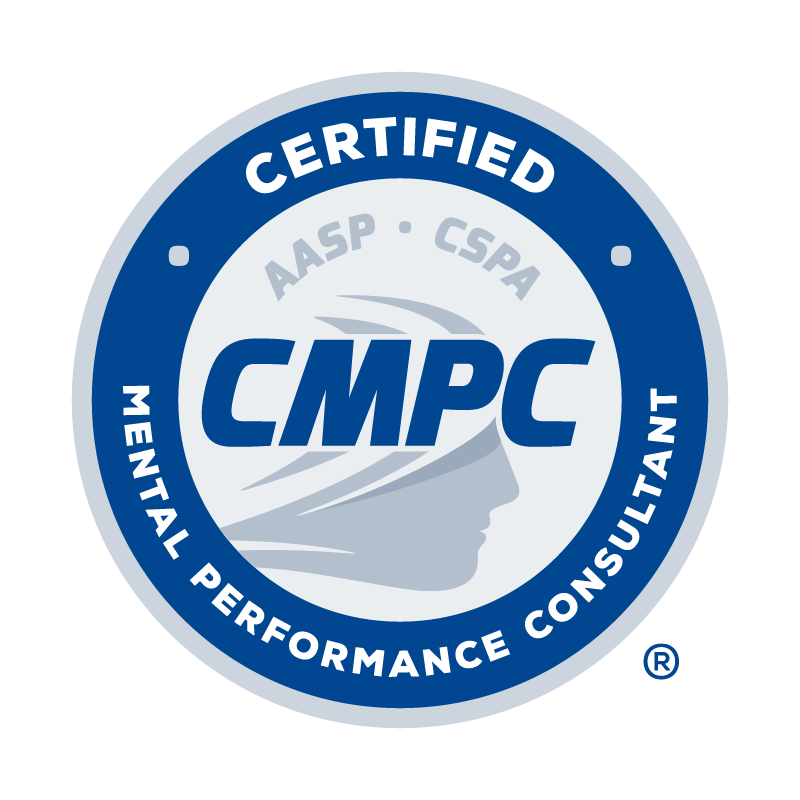 REQUEST TO CHANGE CERTIFICATION STATUSCertified Mental Performance Consultant®(CMPC)Date:       Last Name:	First Name:	M.I.:	Maiden/Other Name:Home Address:  check if preferred mailing address	Business Address:  check if preferred mailing addressReason for Request:  I hereby request that the Certification Council deactivate my current CMPC certification status and grant me CMPC Emeritus status. My signature below attests to the following:I agree to abide by the policies regarding Emeritus status as outlined in the CMPC Certification Program Candidate Handbook.I agree to not practice as a CMPC and not use the CMPC credential without adding the Emeritus descriptor (Note: CMPC-Emeritus or Certification Mental Performance Consultant®-Emeritus are acceptable). I agree to not provide mentorship as a CMPC for the required mentored experience for applicants pursuing certification unless I have applied for and been accepted for inclusion on the Registry of Approved Mentors.I understand that I must pay annual certification maintenance fees of $10 to maintain my Emeritus certification status.I understand if I allow my Emeritus certification status to lapse for failure to pay the annual certification maintenance fee that I cannot represent my CMPC credential as being in Emeritus status.I understand that I cannot return to CMPC status or use the credential unless I re-apply for certification, meet the eligibility requirements in effect at the time of application, and pass the certification exam.Signature								DatePlease convert the completed form to a PDF and email to certification@appliedsportpsych.org with the subject line “CMPC Certification Change Request_First Initial Last Name.”Home Phone:       Business Phone:       Email Address:       